Isla Vista Tenants Union Minutes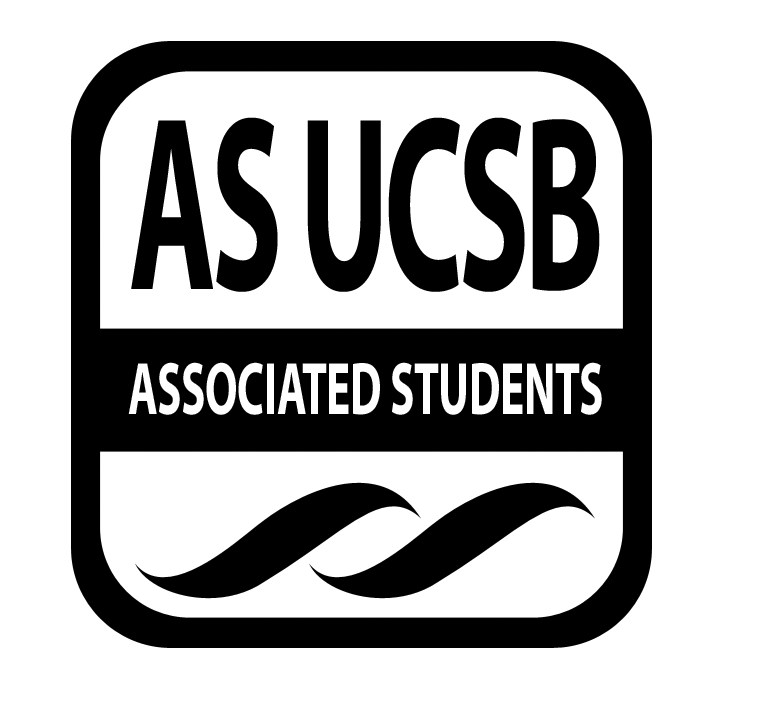 Associated Students 10/05/2018, 7:15  PM Pardall Center CALL TO ORDER by Anna Henry at 7:17pmA. MEETING BUSINESSRoll Call 	*Ice Breaker: Introductions with name and positionMOTION/SECOND: Alex/AndrewMotion to excuse Solon, Adory, and Christian ACTION: Vote: ConsentB. PUBLIC FORUMREPORTS  Advisor’s Report Diana Collins PuenteTeresa Figueroa IVTU Coordinator/Caseworker Welcome new members!Help move boxes please97% of delivery done for Beloved CommunityPlanning celebration for volunteersConducting research on service animalsExecutive Officer’s Report(s) AnnaAll new members please send me your weekly office hoursTry and make one of these hours during Teresa's hours as you need to meet with her weeklyProjects!I will need to meet with all new board members to go over duties, this will take approximately 30 minutesRetreat doodle: againGeneral meetingNeed to plan one for next week possiblyVeterans dayEveryone's projectsGFP- Alex, Ryan, MaishaCommunity Fund- Maisha, MarlonWorkshops- Marlon, MarisaRate my landlord - Hannah, RyanEmergency Protocol - Hannah, AlexRafael will help with houseless students!Anna- houselessAndrewSolonMarisaDid beloved community project and distributed, Marlon helped!AlexBecame an authorized signerAdoryMaishaJeike wants to work on emergency housing grantGroup Project/Member Report(s)Senator - RafaelPresenting bill to update legal code on wednesdayFigured out how to allocate funding for new positionDid not get enough votes in special election Working on many AS internal projectsTrying to update legal code to make it more accessible to students Senator - Christian EVPLA - Meetings on thursdays Emergency housing grant - working with them - meeting next weekACCEPTANCE of AGENDA/CHANGES to AGENDA MOTION/SECOND:  Rafael/MarisaMotion to accept today’s agenda. ACTION: Vote: ConsentACCEPTANCE of ACTION SUMMARY/MINUTESApproval of our Action Summary/Minutes from 10.29.18MOTION/SECOND:Alex/RafaelMotion to approve minutes from 10.29.18ACTION: Vote:  ConsentACTION ITEMS  F-1. Old Business:  F-2 New Business.DISCUSSION ITEMS SASA hopefully will come in next weekREMARKSADJOURNMENTMOTION/SECOND: Alex/AndrewMotion to adjourn the meeting at 8:02 pmACTION: Vote: ConsentNameNote:NameNote:Anna HenryPresentRafael CornejoPresentMarisa Navarro PresentSolon TanExcusedAndrew ChhurPresentAlex YoungPresentAdory KhandakerExcusedHannah OrnellasPresentDiana Collins PuenteAbsentMaisha HaquePrsentTeresa FigueroaPresentRyan KlunPresentChristian OrnelasExcusedMarlon BluePresent